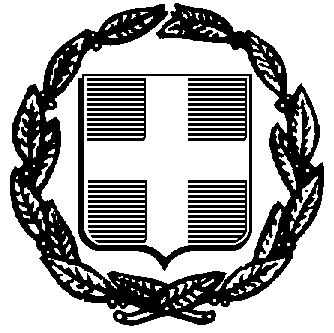 ΕΛΛΗΝΙΚΗ ΔΗΜΟΚΡΑΤΙΑ		                                                   	ΝΟΜΟΣ ΠΙΕΡΙΑΣ						 ΔΗΜΟΣ ΚΑΤΕΡΙΝΗΣ                                                                          ΟΙΚΟΝΟΜΙΚΗ ΠΡΟΣΦΟΡΑ ΜΕ ΠΟΣΟΣΤΟ ΕΚΠΤΩΣΗΣ % Διαδικασία: ΔΙΑΠΡΑΓΜΑΤΕΥΣΗ για την ανάθεση των Τμημάτων 2, 3, 4, 5, 11, 13, 14 και 15 του ηλεκτρονικού διαγωνισμού για την «Προμήθεια ειδών τροφίμων για τις ανάγκες των Νομικών  Προσώπων του Δήμου Κατερίνης»Της Επιχείρησης ……………………………………………………………………………………………….Έδρα …………………………….. οδός …………………………………… αριθ. ………Τηλέφωνο ……………………….. fax …………………………Α. Για τον Οργανισμού Παιδείας Πολιτισμού Αθλητισμού και Πρόνοιας Δήμου Κατερίνης Β. Για την Δημοτική Κοινωφελή Επιχείρηση Δήμου Κατερίνης:Κατερίνη ………….2023Ο Προσφέρων(Υπογραφή – Σφραγίδα)ΤΜΗΜΑ 2. ΕΙΔΗ ΚΡΕΟΠΩΛΕΙΟΥ ΟΠΠΑΠΤΜΗΜΑ 2. ΕΙΔΗ ΚΡΕΟΠΩΛΕΙΟΥ ΟΠΠΑΠΤΜΗΜΑ 2. ΕΙΔΗ ΚΡΕΟΠΩΛΕΙΟΥ ΟΠΠΑΠΤΜΗΜΑ 2. ΕΙΔΗ ΚΡΕΟΠΩΛΕΙΟΥ ΟΠΠΑΠΤΜΗΜΑ 2. ΕΙΔΗ ΚΡΕΟΠΩΛΕΙΟΥ ΟΠΠΑΠΤΜΗΜΑ 2. ΕΙΔΗ ΚΡΕΟΠΩΛΕΙΟΥ ΟΠΠΑΠΤΜΗΜΑ 2. ΕΙΔΗ ΚΡΕΟΠΩΛΕΙΟΥ ΟΠΠΑΠΤΜΗΜΑ 2. ΕΙΔΗ ΚΡΕΟΠΩΛΕΙΟΥ ΟΠΠΑΠΤΜΗΜΑ 2. ΕΙΔΗ ΚΡΕΟΠΩΛΕΙΟΥ ΟΠΠΑΠΤΜΗΜΑ 2. ΕΙΔΗ ΚΡΕΟΠΩΛΕΙΟΥ ΟΠΠΑΠΤΜΗΜΑ 2. ΕΙΔΗ ΚΡΕΟΠΩΛΕΙΟΥ ΟΠΠΑΠΤΜΗΜΑ 2. ΕΙΔΗ ΚΡΕΟΠΩΛΕΙΟΥ ΟΠΠΑΠΠΕΡΙΓΡΑΦΗ ΕΙΔΟΥΣΠΕΡΙΓΡΑΦΗ ΕΙΔΟΥΣΠΕΡΙΓΡΑΦΗ ΕΙΔΟΥΣCPVCPVCPVΕΚΠΤΩΣΗ % ΑΡΙΘΜΗΤΙΚΩΣΕΚΠΤΩΣΗ % ΑΡΙΘΜΗΤΙΚΩΣΕΚΠΤΩΣΗ ΟΛΟΓΡΑΦΩΣΕΚΠΤΩΣΗ ΟΛΟΓΡΑΦΩΣΕΚΠΤΩΣΗ ΟΛΟΓΡΑΦΩΣΕΚΠΤΩΣΗ ΟΛΟΓΡΑΦΩΣΚρέας Μοσχάρι άνευ οστού χωρίς λίποςΚρέας Μοσχάρι άνευ οστού χωρίς λίποςΚρέας Μοσχάρι άνευ οστού χωρίς λίπος15111200-115111200-115111200-1Κρέας Χοιρινό άνευ οστού χωρίς λίποςΚρέας Χοιρινό άνευ οστού χωρίς λίποςΚρέας Χοιρινό άνευ οστού χωρίς λίπος15113000-315113000-315113000-3Κιμάς μοσχάρι νωπός άπαχοςΚιμάς μοσχάρι νωπός άπαχοςΚιμάς μοσχάρι νωπός άπαχος15111200-115111200-115111200-1Κιμάς ανάμεικτος  νωπός άπαχοςΚιμάς ανάμεικτος  νωπός άπαχοςΚιμάς ανάμεικτος  νωπός άπαχος15111200-115111200-115111200-1ΤΜΗΜΑ  3. ΚΟΤΟΠΟΥΛΑ ΟΠΠΑΠΤΜΗΜΑ  3. ΚΟΤΟΠΟΥΛΑ ΟΠΠΑΠΤΜΗΜΑ  3. ΚΟΤΟΠΟΥΛΑ ΟΠΠΑΠΤΜΗΜΑ  3. ΚΟΤΟΠΟΥΛΑ ΟΠΠΑΠΤΜΗΜΑ  3. ΚΟΤΟΠΟΥΛΑ ΟΠΠΑΠΤΜΗΜΑ  3. ΚΟΤΟΠΟΥΛΑ ΟΠΠΑΠΤΜΗΜΑ  3. ΚΟΤΟΠΟΥΛΑ ΟΠΠΑΠΤΜΗΜΑ  3. ΚΟΤΟΠΟΥΛΑ ΟΠΠΑΠΤΜΗΜΑ  3. ΚΟΤΟΠΟΥΛΑ ΟΠΠΑΠΤΜΗΜΑ  3. ΚΟΤΟΠΟΥΛΑ ΟΠΠΑΠΤΜΗΜΑ  3. ΚΟΤΟΠΟΥΛΑ ΟΠΠΑΠΤΜΗΜΑ  3. ΚΟΤΟΠΟΥΛΑ ΟΠΠΑΠΠΕΡΙΓΡΑΦΗ ΕΙΔΟΥΣΠΕΡΙΓΡΑΦΗ ΕΙΔΟΥΣCPVCPVCPVΕΚΠΤΩΣΗ % ΑΡΙΘΜΗΤΙΚΩΣΕΚΠΤΩΣΗ % ΑΡΙΘΜΗΤΙΚΩΣΕΚΠΤΩΣΗ % ΑΡΙΘΜΗΤΙΚΩΣΕΚΠΤΩΣΗ ΟΛΟΓΡΑΦΩΣΕΚΠΤΩΣΗ ΟΛΟΓΡΑΦΩΣΕΚΠΤΩΣΗ ΟΛΟΓΡΑΦΩΣΕΚΠΤΩΣΗ ΟΛΟΓΡΑΦΩΣΚοτόπουλο ολόκληροΚοτόπουλο ολόκληρο15112100-715112100-715112100-7Κοτόπουλο μπούτιΚοτόπουλο μπούτιΤΜΗΜΑ 7. ΟΠΩΡΟΛΑΧΑΝΙΚΑ ΟΠΠΑΠΤΜΗΜΑ 7. ΟΠΩΡΟΛΑΧΑΝΙΚΑ ΟΠΠΑΠΤΜΗΜΑ 7. ΟΠΩΡΟΛΑΧΑΝΙΚΑ ΟΠΠΑΠΤΜΗΜΑ 7. ΟΠΩΡΟΛΑΧΑΝΙΚΑ ΟΠΠΑΠΤΜΗΜΑ 7. ΟΠΩΡΟΛΑΧΑΝΙΚΑ ΟΠΠΑΠΑ/ΑΠΕΡΙΓΡΑΦΗ ΕΙΔΟΥΣCPVΕΚΠΤΩΣΗ % ΑΡΙΘΜΗΤΙΚΩΣΕΚΠΤΩΣΗ ΟΛΟΓΡΑΦΩΣ1Πατάτες03221000-62Κρεμμύδια03221000-63Ντομάτες03221000-64Λάχανο03221000-65Πιπεριές για γέμισμα03221000-66Πιπεριές μακρόστενες03221000-67Μπρόκολο03221000-68Κουνουπίδι03221000-69Καρότα03221000-610Σέλινο03221000-611Άνιθο, ματσάκι03221000-612Μαϊντανό, ματσάκι03221000-613Πορτοκάλια03222000-314Μανταρίνια κλημεντίνες03222000-315Μήλα κόκκινα03222000-316Λεμόνια03222000-317Κεράσια03222000-318Φράουλες03222000-319Μπανάνες03222000-320Αχλάδια03222000-321Βερύκοκα03222000-322Καρπούζι03222000-323Πεπόνι03222000-324Σταφύλια σουλτανίνα03222000-325Ροδάκινα03222000-326Κολοκυθάκια03221000-627Μελιτζάνες03221000-628Αγγούρια03221000-629Σκόρδο03221000-6ΤΜΗΜΑ 9. ΕΛΑΙΟΛΑΔΟ ΟΠΠΑΠΤΜΗΜΑ 9. ΕΛΑΙΟΛΑΔΟ ΟΠΠΑΠΤΜΗΜΑ 9. ΕΛΑΙΟΛΑΔΟ ΟΠΠΑΠΤΜΗΜΑ 9. ΕΛΑΙΟΛΑΔΟ ΟΠΠΑΠΠΕΡΙΓΡΑΦΗ ΕΙΔΟΥΣCPVΕΚΠΤΩΣΗ % ΑΡΙΘΜΗΤΙΚΩΣΕΚΠΤΩΣΗ ΟΛΟΓΡΑΦΩΣ΄Εξτρα Παρθένο Ελαιόλαδο 5λιτρο,  οξύτητας  0-1 %15411110-6ΤΜΗΜΑ 13. ΕΙΔΗ ΚΡΕΟΠΩΛΕΙΟΥ ΔΗΚΕΔΗΚΤΜΗΜΑ 13. ΕΙΔΗ ΚΡΕΟΠΩΛΕΙΟΥ ΔΗΚΕΔΗΚΤΜΗΜΑ 13. ΕΙΔΗ ΚΡΕΟΠΩΛΕΙΟΥ ΔΗΚΕΔΗΚΤΜΗΜΑ 13. ΕΙΔΗ ΚΡΕΟΠΩΛΕΙΟΥ ΔΗΚΕΔΗΚΤΜΗΜΑ 13. ΕΙΔΗ ΚΡΕΟΠΩΛΕΙΟΥ ΔΗΚΕΔΗΚΤΜΗΜΑ 13. ΕΙΔΗ ΚΡΕΟΠΩΛΕΙΟΥ ΔΗΚΕΔΗΚΤΜΗΜΑ 13. ΕΙΔΗ ΚΡΕΟΠΩΛΕΙΟΥ ΔΗΚΕΔΗΚΤΜΗΜΑ 13. ΕΙΔΗ ΚΡΕΟΠΩΛΕΙΟΥ ΔΗΚΕΔΗΚΠΕΡΙΓΡΑΦΗ ΕΙΔΟΥΣΠΕΡΙΓΡΑΦΗ ΕΙΔΟΥΣCPVCPVΕΚΠΤΩΣΗ % ΑΡΙΘΜΗΤΙΚΩΣΕΚΠΤΩΣΗ % ΑΡΙΘΜΗΤΙΚΩΣΕΚΠΤΩΣΗ ΟΛΟΓΡΑΦΩΣΕΚΠΤΩΣΗ ΟΛΟΓΡΑΦΩΣΚρέας Μοσχάρι άνευ οστού χωρίς λίποςΚρέας Μοσχάρι άνευ οστού χωρίς λίπος15111200-115111200-1Κιμάς ανάμικτος νωπός άπαχοςΚιμάς ανάμικτος νωπός άπαχος15111200-115111200-1Αρνί μπούτιΑρνί μπούτι15115100-815115100-8ΤΜΗΜΑ 14. ΠΟΥΛΕΡΙΚΑ ΔΗΚΕΔΗΚΤΜΗΜΑ 14. ΠΟΥΛΕΡΙΚΑ ΔΗΚΕΔΗΚΤΜΗΜΑ 14. ΠΟΥΛΕΡΙΚΑ ΔΗΚΕΔΗΚΤΜΗΜΑ 14. ΠΟΥΛΕΡΙΚΑ ΔΗΚΕΔΗΚΤΜΗΜΑ 14. ΠΟΥΛΕΡΙΚΑ ΔΗΚΕΔΗΚΤΜΗΜΑ 14. ΠΟΥΛΕΡΙΚΑ ΔΗΚΕΔΗΚΤΜΗΜΑ 14. ΠΟΥΛΕΡΙΚΑ ΔΗΚΕΔΗΚΤΜΗΜΑ 14. ΠΟΥΛΕΡΙΚΑ ΔΗΚΕΔΗΚΠΕΡΙΓΡΑΦΗ ΕΙΔΟΥΣΠΕΡΙΓΡΑΦΗ ΕΙΔΟΥΣCPVCPVΕΚΠΤΩΣΗ % ΑΡΙΘΜΗΤΙΚΩΣΕΚΠΤΩΣΗ % ΑΡΙΘΜΗΤΙΚΩΣΕΚΠΤΩΣΗ ΟΛΟΓΡΑΦΩΣΕΚΠΤΩΣΗ ΟΛΟΓΡΑΦΩΣΚοτόπουλο στήθοςΚοτόπουλο στήθος15112100-715112100-7Κοτόπουλο μπούτιΚοτόπουλο μπούτι15112100-715112100-7ΤΜΗΜΑ 17. ΟΠΩΡΟΛΑΧΑΝΙΚΑ ΔΗΚΕΔΗΚΤΜΗΜΑ 17. ΟΠΩΡΟΛΑΧΑΝΙΚΑ ΔΗΚΕΔΗΚΤΜΗΜΑ 17. ΟΠΩΡΟΛΑΧΑΝΙΚΑ ΔΗΚΕΔΗΚΤΜΗΜΑ 17. ΟΠΩΡΟΛΑΧΑΝΙΚΑ ΔΗΚΕΔΗΚΤΜΗΜΑ 17. ΟΠΩΡΟΛΑΧΑΝΙΚΑ ΔΗΚΕΔΗΚΑ/ΑΠΕΡΙΓΡΑΦΗ ΕΙΔΟΥΣCPVΕΚΠΤΩΣΗ % ΑΡΙΘΜΗΤΙΚΩΣΕΚΠΤΩΣΗ ΟΛΟΓΡΑΦΩΣ1Πατάτες03221000-62Κρεμμύδια03221000-63Ντομάτες03221000-64Λάχανο03221000-65Πιπεριές για γέμισμα03221000-66Πιπεριές μακρόστενες03221000-67Μπρόκολο03221000-68Κουνουπίδι03221000-69Μαρούλι03221000-610Καρότα03221000-611Σέλινο03221000-612Άνιθο ματσάκι03221000-613Μαϊντανό ματσάκι03221000-614Πορτοκάλια03222000-315Μανταρίνια κλημεντίνες03222000-316Μήλα κόκκινα03222000-317Λεμόνια03222000-318Φράουλες03222000-319Μπανάνες03222000-320Αχλάδια03222000-321Βερύκοκα03222000-322Καρπούζι03222000-323Πεπόνι03222000-324Σταφύλια σουλτανίνα03222000-325Ροδάκινα03222000-326Νεκταρίνια03222000-327Κολοκυθάκια03221000-628Μελιτζάνες03221000-629Αγγούρια03221000-630Σκόρδο03221000-631Πράσα03221200-832Δαμάσκηνα03222334-3ΤΜΗΜΑ 19. ΕΛΑΙΟΛΑΔΟ ΔΗΚΕΔΗΚΤΜΗΜΑ 19. ΕΛΑΙΟΛΑΔΟ ΔΗΚΕΔΗΚΤΜΗΜΑ 19. ΕΛΑΙΟΛΑΔΟ ΔΗΚΕΔΗΚΤΜΗΜΑ 19. ΕΛΑΙΟΛΑΔΟ ΔΗΚΕΔΗΚΠΕΡΙΓΡΑΦΗ ΕΙΔΟΥΣCPVΕΚΠΤΩΣΗ % ΑΡΙΘΜΗΤΙΚΩΣΕΚΠΤΩΣΗ ΟΛΟΓΡΑΦΩΣ΄Εξτρα Παρθένο Ελαιόλαδο 5λιτρο,  οξύτητας  0-1 %15411110-6